Analyses of Stripe rust and Leaf rust dataCorvallis, OR; Davis, CA; Mt. Vernon and Pullman, WA / 2016-2017.2016 Stripe rust: Corvallis, OR – one evaluation, disease severity. Phenotypic frequency distribution: Effective epidemic development. Checks behaving as expected. 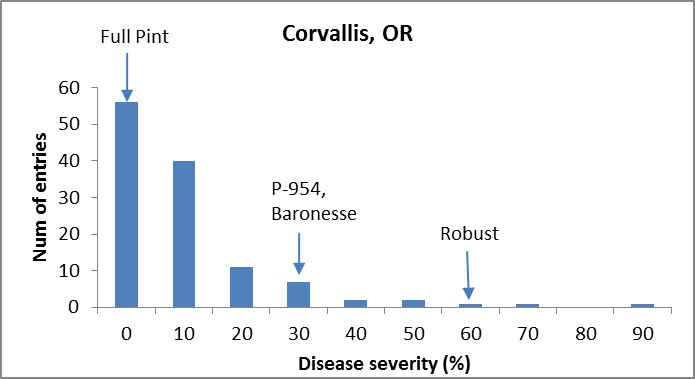 ANOVAs: Significant differences due to genotype. High heritability. H2 = 0.87GWAS: Significant associations of markers with phenotype on 5H (~ 576992804 bp, marker: SCRI_RS_240005)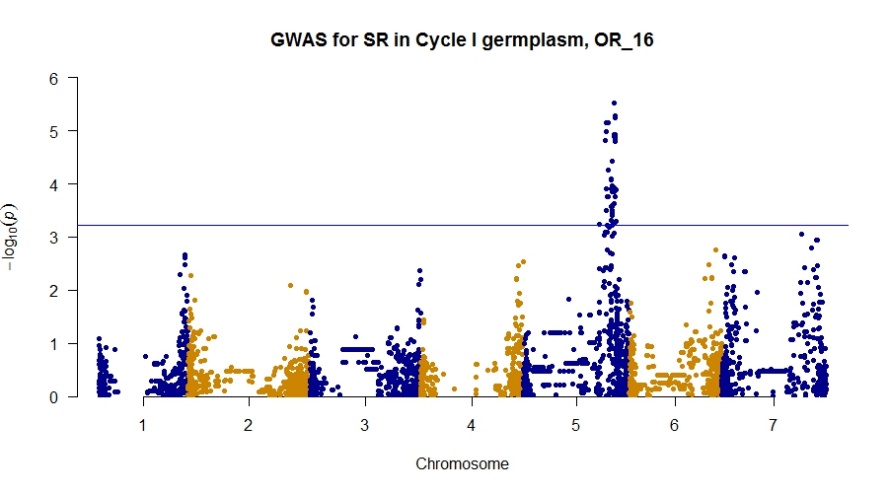 UC Davis – Two evaluations, disease severity at each ratingDisease severityPhenotypic frequency distributions: Increase in disease severity over time. Checks behaving as expected. 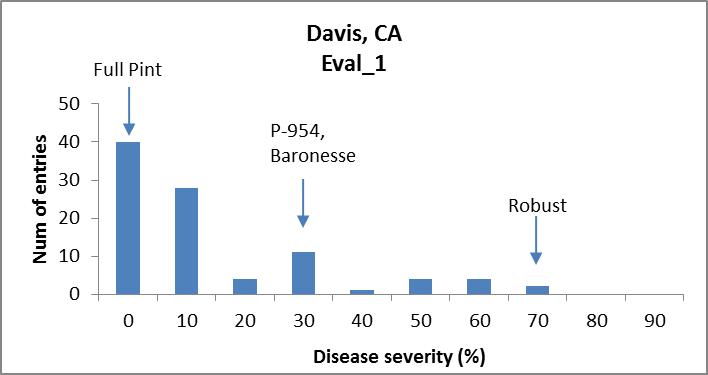 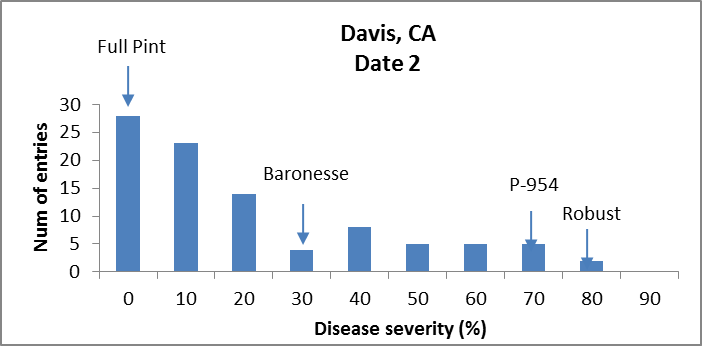 ANOVAs: Significant differences due to genotype. Moderate heritabilities.H2 = 0.78H2 = 0.78GWAS: Significant associations of markers with phenotype on 5H (Eval1: ~ 521145781 bp, marker: BOPA1_9745-628; Eval2: ~ 533551381, marker: SCRI_RS_233239 )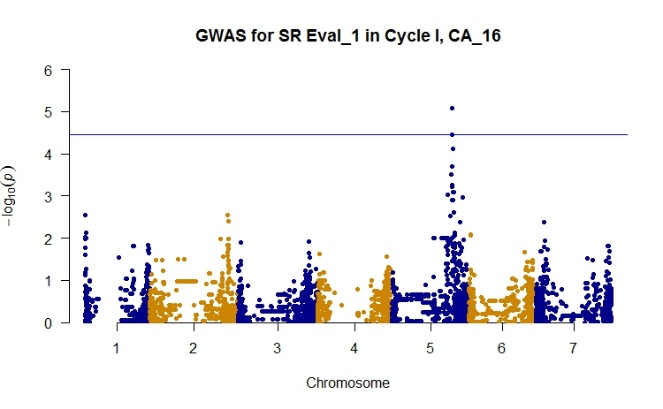 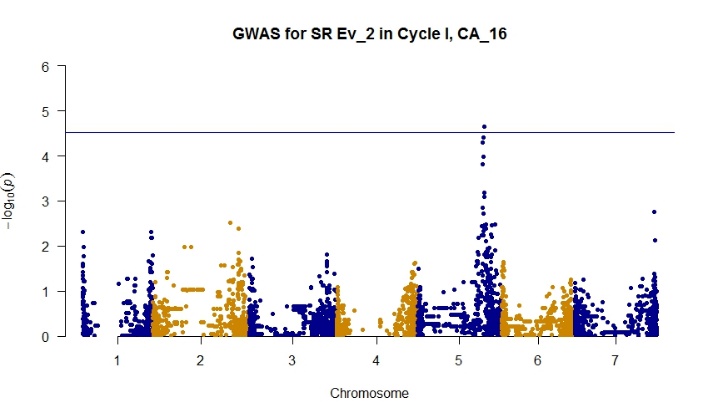 Mt. Vernon, WA – Spring-planted trial – One evaluation of disease severity. Phenotypic frequency distribution: Effective epidemic development in first evaluation of spring trial, with checks behaving as expected.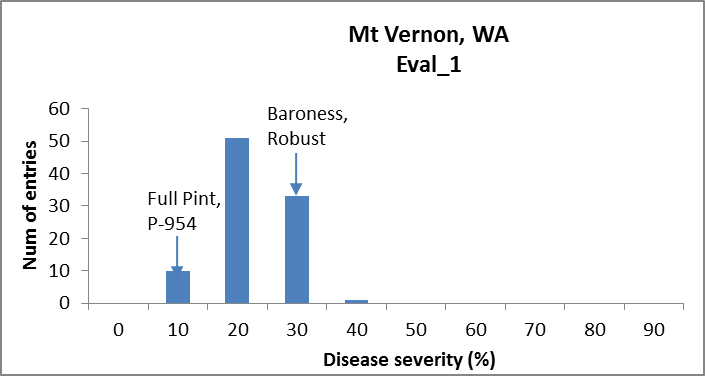 ANOVAs: Not possible due to un-replicated assessment.GWAS: No significant association between markers and phenotype. 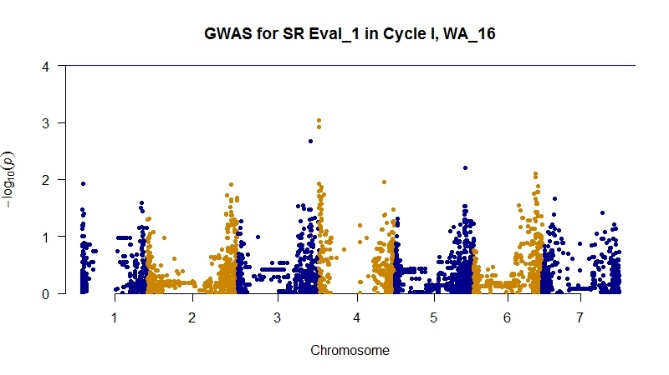 Leaf rust:  Effective epidemics of leaf rust observed at Davis and Mt. Vernon.UC Davis Phenotypic frequency distributions: Effective epidemic development, with checks behaving as expected. 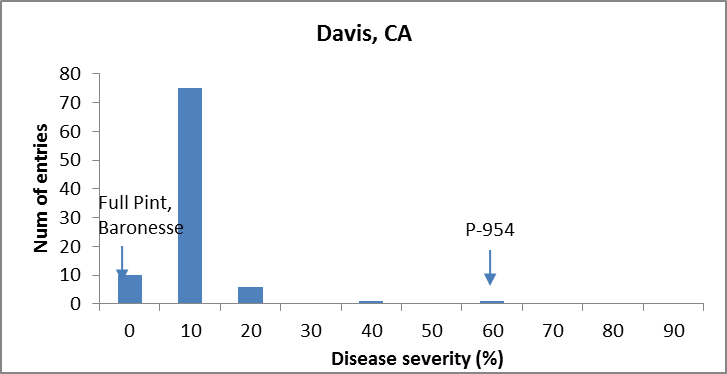 ANOVAs: Significant differences due to genotype. High heritability. H2 = 0.76GWAS: No significant association between markers and phenotype. Trend on 7H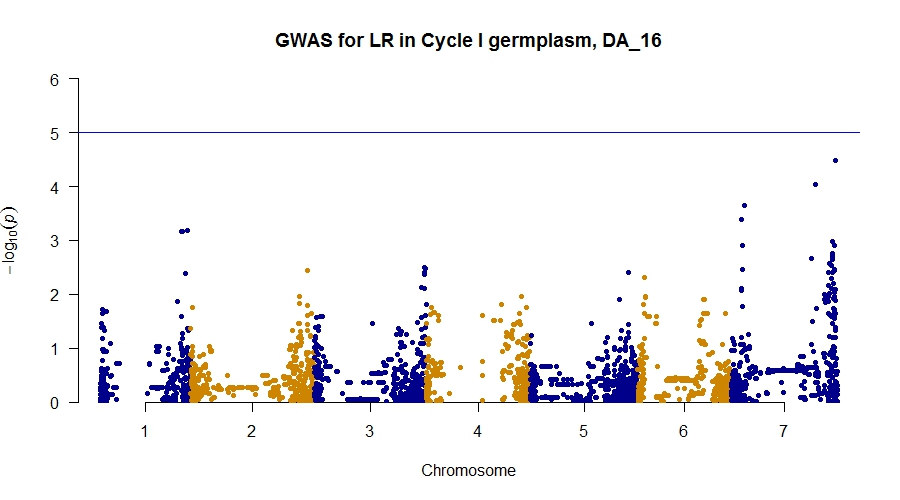 Mt. Vernon, WA – 1 datePhenotypic frequency distributions: Effective epidemic development. Some checks moving from tolerant to susceptible. 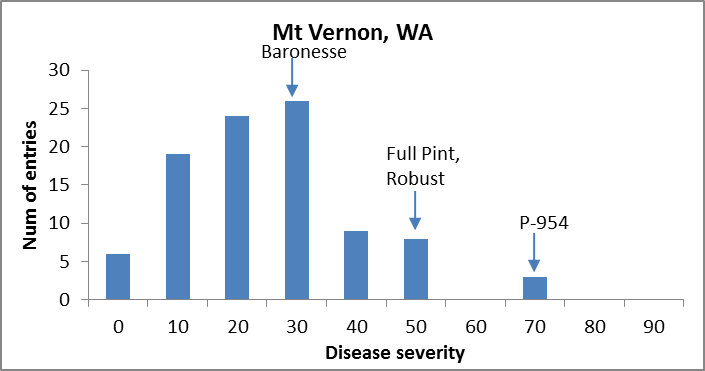 ANOVAs: Not possible due to un-replicated assessment.GWAS: Significant association of markers with phenotype on 7H (~634620797 bp, marker: BOPA1_6868-595)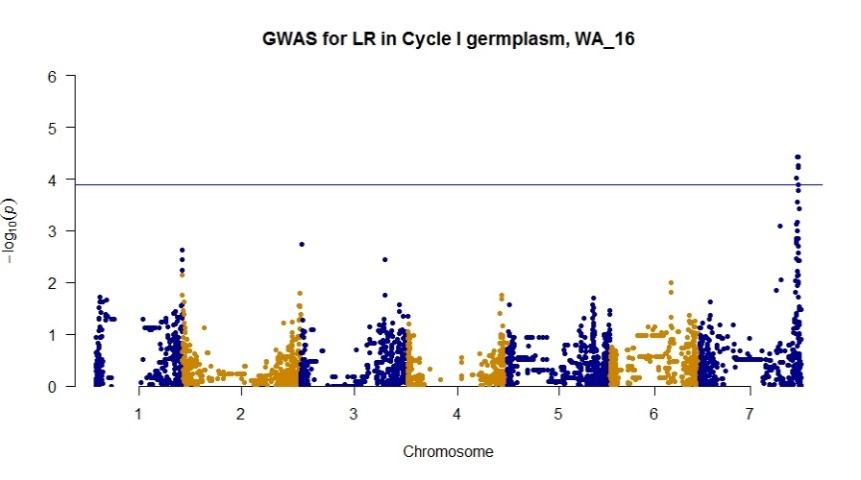 2017Stripe rust: Corvallis, OR –No epidemic development, no dataUC Davis – Three evaluations – disease severity at each rating. Checks behaving as expectedDisease severityPhenotypic frequency distributions: Increase in disease severity over time.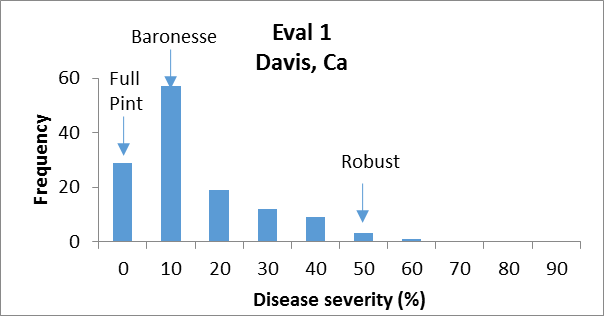 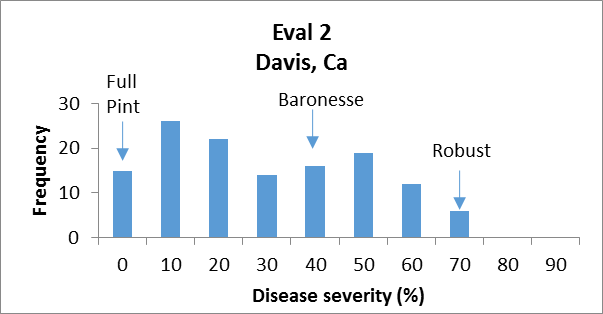 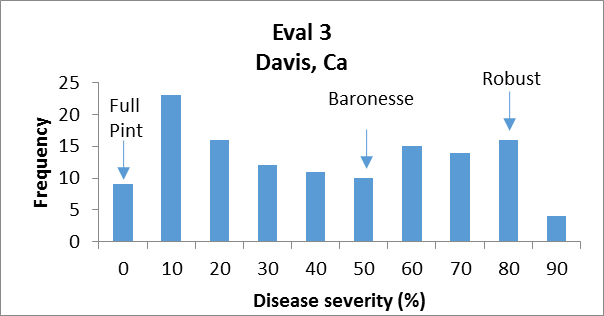 ANOVAs: Significant differences due to genotype. High heritabilities.H2 = 0.87H2 = 0.90H2 = 0.93GWAS: No significant associations of markers with phenotypes. Trends on 4H and 5H.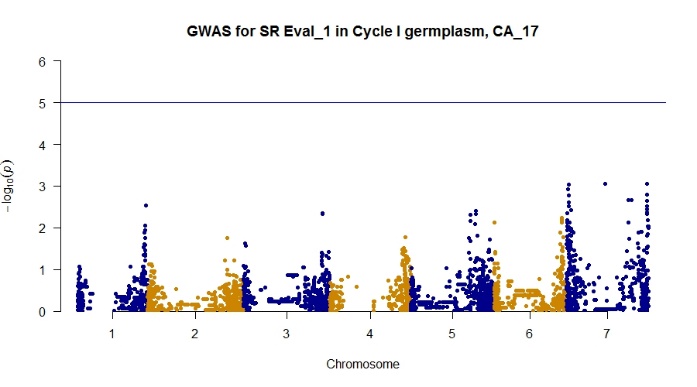 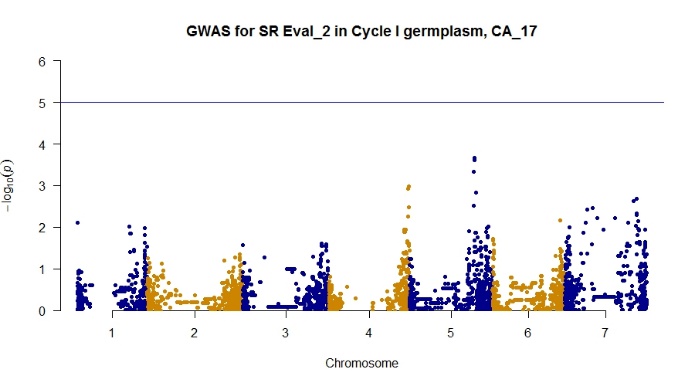 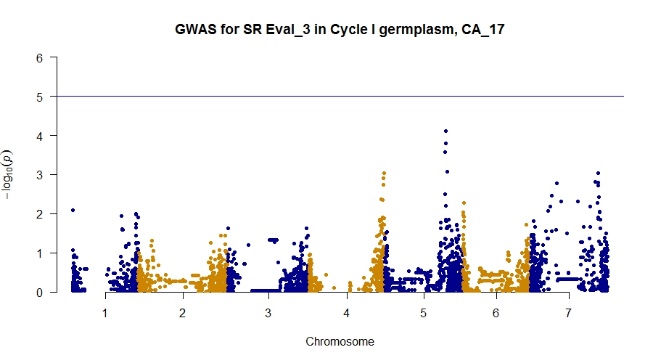 Mt. Vernon, WA – Limited epidemic development. Checks behaving as expected in most of locations and times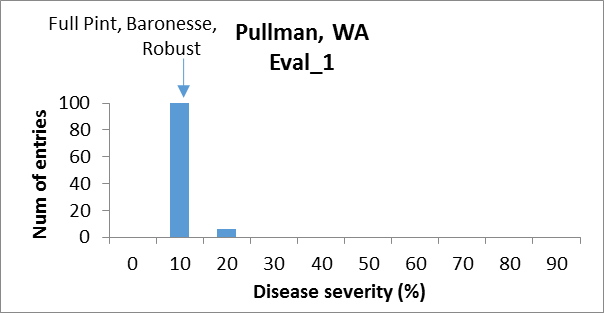 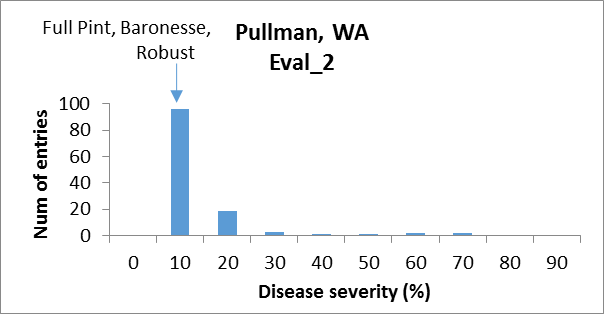 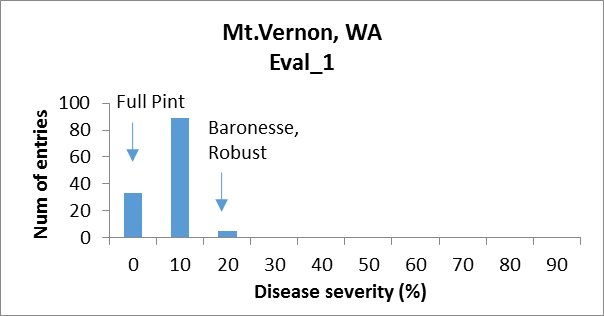 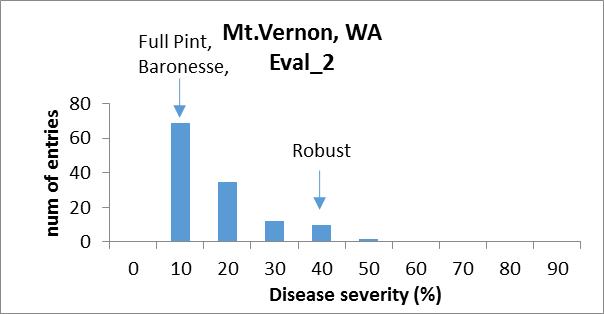 ANOVA: Not possible – un-replicated assessment.GWAS: No significant association of markers with phenotypes.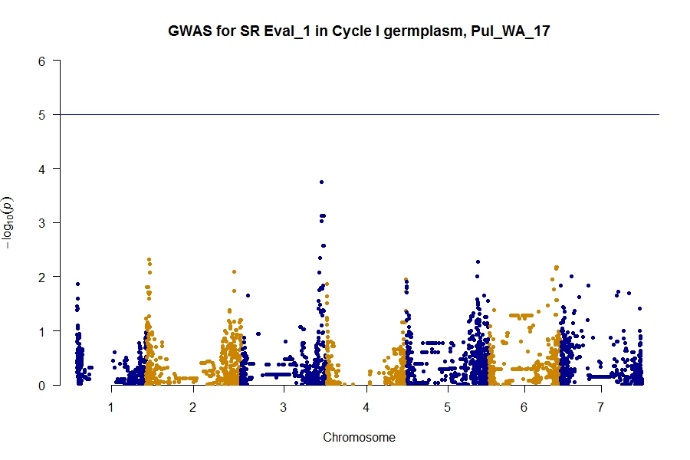 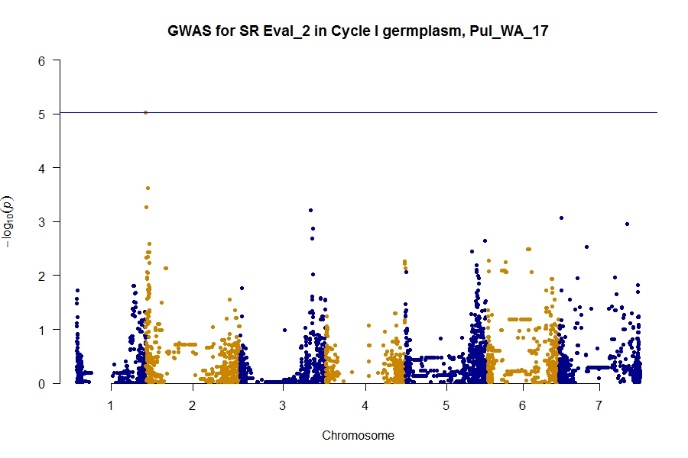 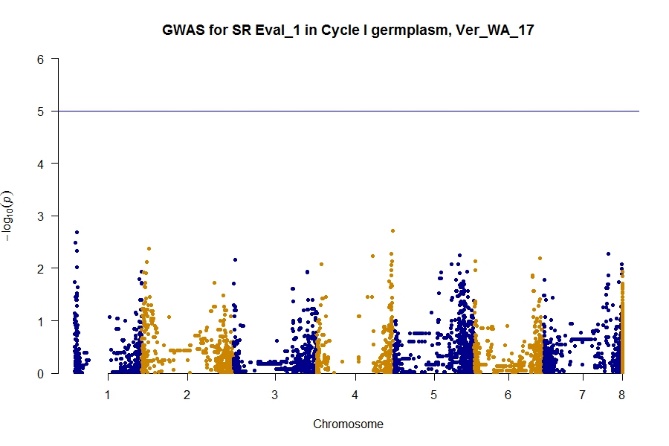 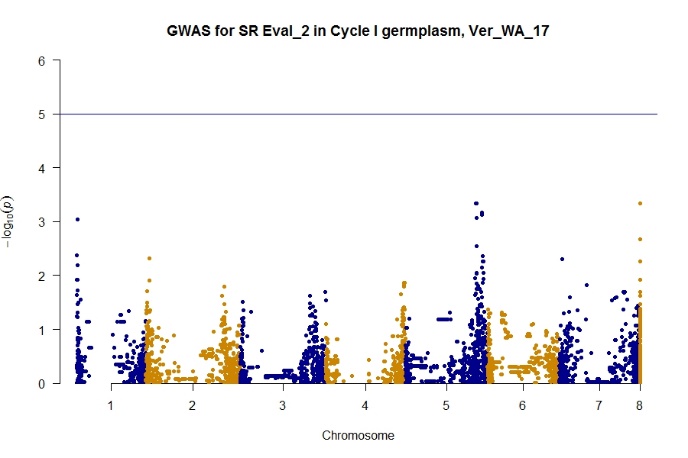 Leaf rust:No disease reported in this year. Combined analysis of 2016, 2017 Stripe Rust data Disease severityPhenotypic frequency distribution: Effective distribution of the disease. Checks behaving as expected across different environments.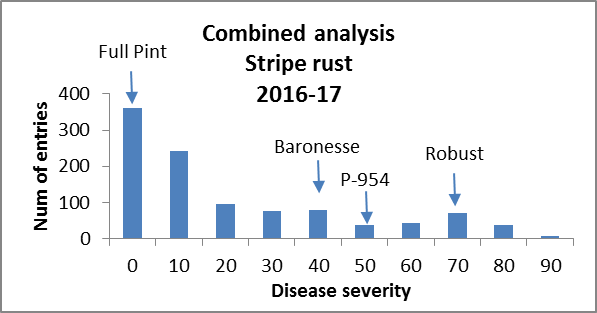 ANOVA: Models:BLUP_SR: SR ~ 1 + (1 | Lines) + (1 | Loc) + (1 | Year) + (1 | Rep) + (1 | BLUP_SR:     Lines:Year)BLUP_SR_lines: SR ~ Lines + (1 | Loc) + (1 | Year) + (1 | Rep) + (1 | Lines:Year)               Df    AIC  BIC  logLik deviance  Chisq   Chi.Df Pr(>Chisq)    BLUP_SR         7 8799.3 8834 -4392.7   8785.3                             BLUP_SR_lines 122 8722.3 9327 -4239.2   8478.3 306.99    115  < 2.2e-16 ***---Signif. codes:  0 ‘***’ 0.001 ‘**’ 0.01 ‘*’ 0.05 ‘.’ 0.1 ‘ ’ 1H2 = 0.61GWAS: Significant associations of markers with phenotype on 5H (~525964746 bp, marker: SCRI_RS_191145).  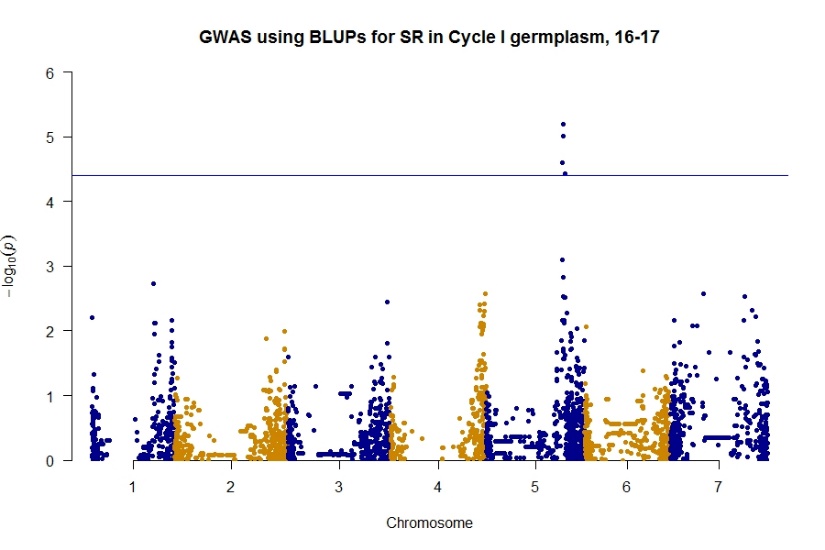 Combined analysis of 2016 Leaf Rust dataDisease severityPhenotypic frequency distribution: Effective distribution of the disease. Checks behaving as expected across different environments. Some checks moving from tolerant to moderate susceptible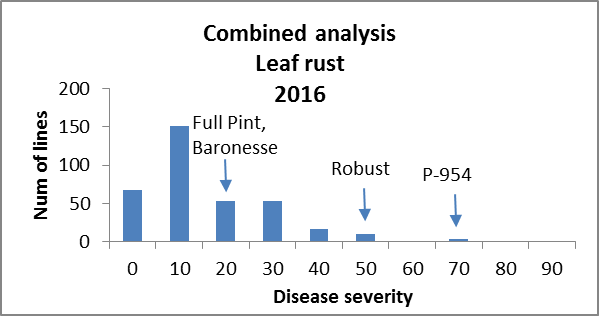 ANOVAs: Models:BLUP_LR: LR ~ 1 + (1 | Lines) + (1 | Loc) + (1 | Rep) + (1 | Lines:Loc)BLUP_LR_lines: LR ~ Lines + (1 | Loc) + (1 | Rep) + (1 | Lines:Loc)              Df    AIC    BIC  logLik deviance  Chisq    Chi.Df Pr(>Chisq)    BLUP_LR        6 1944.9 1966.4 -966.45   1932.9                             BLUP_LR_lines 94 1958.8 2296.3 -885.38   1770.8 162.13     88  2.569e-06 ***---Signif. codes:  0 ‘***’ 0.001 ‘**’ 0.01 ‘*’ 0.05 ‘.’ 0.1 ‘ ’ 1H2 = 0.17GWAS: Significant associations of markers with phenotype on 7H in two sites (~ 625633406 bp, marker: BOPA2_12_31374; ~522444718 bp, marker: SCRI_RS_122512).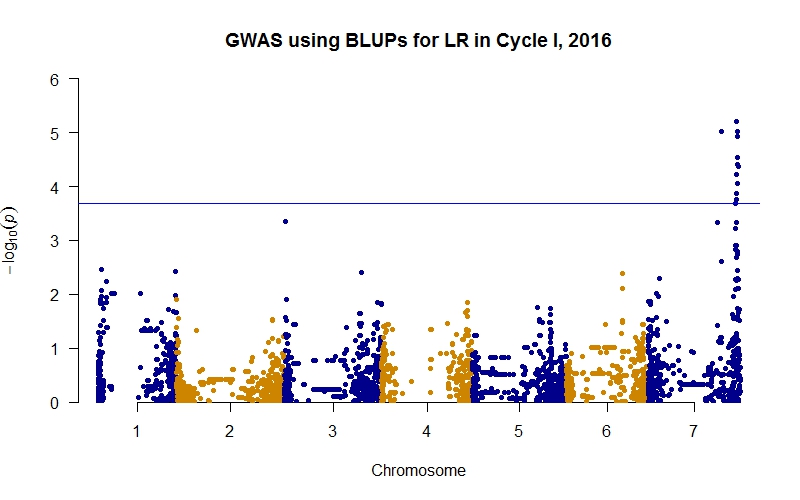 Response: Log(Sev)Response: Log(Sev)Response: Log(Sev)           Df  Sum Sq   Mean Sq F value Pr(>F)               Df  Sum Sq   Mean Sq F value Pr(>F)               Df  Sum Sq   Mean Sq F value Pr(>F)               Df  Sum Sq   Mean Sq F value Pr(>F)               Df  Sum Sq   Mean Sq F value Pr(>F)               Df  Sum Sq   Mean Sq F value Pr(>F)               Df  Sum Sq   Mean Sq F value Pr(>F)    Line      120 1.69418 0.0141182  8.2674 <2e-16 ***Line      120 1.69418 0.0141182  8.2674 <2e-16 ***Line      120 1.69418 0.0141182  8.2674 <2e-16 ***Line      120 1.69418 0.0141182  8.2674 <2e-16 ***Line      120 1.69418 0.0141182  8.2674 <2e-16 ***Line      120 1.69418 0.0141182  8.2674 <2e-16 ***Line      120 1.69418 0.0141182  8.2674 <2e-16 ***Rep         1 0.00134 0.0013359  0.7823 0.3782    Rep         1 0.00134 0.0013359  0.7823 0.3782    Rep         1 0.00134 0.0013359  0.7823 0.3782    Rep         1 0.00134 0.0013359  0.7823 0.3782    Rep         1 0.00134 0.0013359  0.7823 0.3782    Rep         1 0.00134 0.0013359  0.7823 0.3782    Rep         1 0.00134 0.0013359  0.7823 0.3782    Residuals 120 0.20492 0.0017077                   Residuals 120 0.20492 0.0017077                   Residuals 120 0.20492 0.0017077                   Residuals 120 0.20492 0.0017077                   Residuals 120 0.20492 0.0017077                   Residuals 120 0.20492 0.0017077                   Residuals 120 0.20492 0.0017077                   ---Eval_1 Response: Log(Sev)Response: Log(Sev)Response: Log(Sev)          Df  Sum Sq  Mean Sq F value    Pr(>F)              Df  Sum Sq  Mean Sq F value    Pr(>F)              Df  Sum Sq  Mean Sq F value    Pr(>F)              Df  Sum Sq  Mean Sq F value    Pr(>F)              Df  Sum Sq  Mean Sq F value    Pr(>F)              Df  Sum Sq  Mean Sq F value    Pr(>F)              Df  Sum Sq  Mean Sq F value    Pr(>F)    Line      93 2.05362 0.022082  4.5686 1.330e-12 ***Line      93 2.05362 0.022082  4.5686 1.330e-12 ***Line      93 2.05362 0.022082  4.5686 1.330e-12 ***Line      93 2.05362 0.022082  4.5686 1.330e-12 ***Line      93 2.05362 0.022082  4.5686 1.330e-12 ***Line      93 2.05362 0.022082  4.5686 1.330e-12 ***Line      93 2.05362 0.022082  4.5686 1.330e-12 ***Rep        1 0.08135 0.081348 16.8303 8.756e-05 ***Rep        1 0.08135 0.081348 16.8303 8.756e-05 ***Rep        1 0.08135 0.081348 16.8303 8.756e-05 ***Rep        1 0.08135 0.081348 16.8303 8.756e-05 ***Rep        1 0.08135 0.081348 16.8303 8.756e-05 ***Rep        1 0.08135 0.081348 16.8303 8.756e-05 ***Rep        1 0.08135 0.081348 16.8303 8.756e-05 ***Residuals 93 0.44951 0.004833                      Residuals 93 0.44951 0.004833                      Residuals 93 0.44951 0.004833                      Residuals 93 0.44951 0.004833                      Residuals 93 0.44951 0.004833                      Residuals 93 0.44951 0.004833                      Residuals 93 0.44951 0.004833                      Eval_2Response: Log(Sev)Response: Log(Sev)Response: Log(Sev)          Df  Sum Sq  Mean Sq F value    Pr(>F)              Df  Sum Sq  Mean Sq F value    Pr(>F)              Df  Sum Sq  Mean Sq F value    Pr(>F)              Df  Sum Sq  Mean Sq F value    Pr(>F)              Df  Sum Sq  Mean Sq F value    Pr(>F)              Df  Sum Sq  Mean Sq F value    Pr(>F)              Df  Sum Sq  Mean Sq F value    Pr(>F)    Line      93 2.81104 0.030226  4.5771 1.257e-12 ***Line      93 2.81104 0.030226  4.5771 1.257e-12 ***Line      93 2.81104 0.030226  4.5771 1.257e-12 ***Line      93 2.81104 0.030226  4.5771 1.257e-12 ***Line      93 2.81104 0.030226  4.5771 1.257e-12 ***Line      93 2.81104 0.030226  4.5771 1.257e-12 ***Line      93 2.81104 0.030226  4.5771 1.257e-12 ***Rep        1 0.05730 0.057298  8.6766  0.004072 ** Rep        1 0.05730 0.057298  8.6766  0.004072 ** Rep        1 0.05730 0.057298  8.6766  0.004072 ** Rep        1 0.05730 0.057298  8.6766  0.004072 ** Rep        1 0.05730 0.057298  8.6766  0.004072 ** Rep        1 0.05730 0.057298  8.6766  0.004072 ** Rep        1 0.05730 0.057298  8.6766  0.004072 ** Residuals 93 0.61415 0.006604                      Residuals 93 0.61415 0.006604                      Residuals 93 0.61415 0.006604                      Residuals 93 0.61415 0.006604                      Residuals 93 0.61415 0.006604                      Residuals 93 0.61415 0.006604                      Residuals 93 0.61415 0.006604                      Response: Log(Sev)          Df  Sum Sq   Mean Sq F value    Pr(>F)              Df  Sum Sq   Mean Sq F value    Pr(>F)              Df  Sum Sq   Mean Sq F value    Pr(>F)              Df  Sum Sq   Mean Sq F value    Pr(>F)              Df  Sum Sq   Mean Sq F value    Pr(>F)    Line      93 0.41129 0.0044225  4.3326 6.489e-12 ***Line      93 0.41129 0.0044225  4.3326 6.489e-12 ***Line      93 0.41129 0.0044225  4.3326 6.489e-12 ***Line      93 0.41129 0.0044225  4.3326 6.489e-12 ***Line      93 0.41129 0.0044225  4.3326 6.489e-12 ***Rep        1 0.00240 0.0024035  2.3546    0.1283    Rep        1 0.00240 0.0024035  2.3546    0.1283    Rep        1 0.00240 0.0024035  2.3546    0.1283    Rep        1 0.00240 0.0024035  2.3546    0.1283    Rep        1 0.00240 0.0024035  2.3546    0.1283    Residuals 93 0.09493 0.0010208                      Residuals 93 0.09493 0.0010208                      Residuals 93 0.09493 0.0010208                      Residuals 93 0.09493 0.0010208                      Residuals 93 0.09493 0.0010208                      Eval_1Response: Sev(%)Response: Sev(%)           Df  Sum Sq   Mean Sq F value Pr(>F)               Df  Sum Sq   Mean Sq F value Pr(>F)               Df  Sum Sq   Mean Sq F value Pr(>F)               Df  Sum Sq   Mean Sq F value Pr(>F)               Df  Sum Sq   Mean Sq F value Pr(>F)               Df  Sum Sq   Mean Sq F value Pr(>F)               Df  Sum Sq   Mean Sq F value Pr(>F)    Line      126 1.55893 0.0123725  8.2399 <2e-16 ***Line      126 1.55893 0.0123725  8.2399 <2e-16 ***Line      126 1.55893 0.0123725  8.2399 <2e-16 ***Line      126 1.55893 0.0123725  8.2399 <2e-16 ***Line      126 1.55893 0.0123725  8.2399 <2e-16 ***Line      126 1.55893 0.0123725  8.2399 <2e-16 ***Line      126 1.55893 0.0123725  8.2399 <2e-16 ***Rep         1 0.00286 0.0028593  1.9043   0.17    Rep         1 0.00286 0.0028593  1.9043   0.17    Rep         1 0.00286 0.0028593  1.9043   0.17    Rep         1 0.00286 0.0028593  1.9043   0.17    Rep         1 0.00286 0.0028593  1.9043   0.17    Rep         1 0.00286 0.0028593  1.9043   0.17    Rep         1 0.00286 0.0028593  1.9043   0.17    Residuals 128 0.19220 0.0015015                   Residuals 128 0.19220 0.0015015                   Residuals 128 0.19220 0.0015015                   Residuals 128 0.19220 0.0015015                   Residuals 128 0.19220 0.0015015                   Residuals 128 0.19220 0.0015015                   Residuals 128 0.19220 0.0015015                   Signif. codes:  0 ‘***’ 0.001 ‘**’ 0.01 ‘*’ 0.05 ‘.’ 0.1 ‘ ’ 1Signif. codes:  0 ‘***’ 0.001 ‘**’ 0.01 ‘*’ 0.05 ‘.’ 0.1 ‘ ’ 1Signif. codes:  0 ‘***’ 0.001 ‘**’ 0.01 ‘*’ 0.05 ‘.’ 0.1 ‘ ’ 1Signif. codes:  0 ‘***’ 0.001 ‘**’ 0.01 ‘*’ 0.05 ‘.’ 0.1 ‘ ’ 1Signif. codes:  0 ‘***’ 0.001 ‘**’ 0.01 ‘*’ 0.05 ‘.’ 0.1 ‘ ’ 1Signif. codes:  0 ‘***’ 0.001 ‘**’ 0.01 ‘*’ 0.05 ‘.’ 0.1 ‘ ’ 1Signif. codes:  0 ‘***’ 0.001 ‘**’ 0.01 ‘*’ 0.05 ‘.’ 0.1 ‘ ’ 1Signif. codes:  0 ‘***’ 0.001 ‘**’ 0.01 ‘*’ 0.05 ‘.’ 0.1 ‘ ’ 1Eval_2Response: Sev(%)Response: Sev(%)           Df Sum Sq  Mean Sq F value    Pr(>F)               Df Sum Sq  Mean Sq F value    Pr(>F)               Df Sum Sq  Mean Sq F value    Pr(>F)               Df Sum Sq  Mean Sq F value    Pr(>F)               Df Sum Sq  Mean Sq F value    Pr(>F)               Df Sum Sq  Mean Sq F value    Pr(>F)               Df Sum Sq  Mean Sq F value    Pr(>F)    Line      126 3.1972 0.025375  10.907 < 2.2e-16 ***Line      126 3.1972 0.025375  10.907 < 2.2e-16 ***Line      126 3.1972 0.025375  10.907 < 2.2e-16 ***Line      126 3.1972 0.025375  10.907 < 2.2e-16 ***Line      126 3.1972 0.025375  10.907 < 2.2e-16 ***Line      126 3.1972 0.025375  10.907 < 2.2e-16 ***Line      126 3.1972 0.025375  10.907 < 2.2e-16 ***Rep         1 0.2980 0.297988 128.084 < 2.2e-16 ***Rep         1 0.2980 0.297988 128.084 < 2.2e-16 ***Rep         1 0.2980 0.297988 128.084 < 2.2e-16 ***Rep         1 0.2980 0.297988 128.084 < 2.2e-16 ***Rep         1 0.2980 0.297988 128.084 < 2.2e-16 ***Rep         1 0.2980 0.297988 128.084 < 2.2e-16 ***Rep         1 0.2980 0.297988 128.084 < 2.2e-16 ***Residuals 128 0.2978 0.002327                      Residuals 128 0.2978 0.002327                      Residuals 128 0.2978 0.002327                      Residuals 128 0.2978 0.002327                      Residuals 128 0.2978 0.002327                      Residuals 128 0.2978 0.002327                      Residuals 128 0.2978 0.002327                      Signif. codes:  0 ‘***’ 0.001 ‘**’ 0.01 ‘*’ 0.05 ‘.’ 0.1 ‘ ’ 1Signif. codes:  0 ‘***’ 0.001 ‘**’ 0.01 ‘*’ 0.05 ‘.’ 0.1 ‘ ’ 1Signif. codes:  0 ‘***’ 0.001 ‘**’ 0.01 ‘*’ 0.05 ‘.’ 0.1 ‘ ’ 1Signif. codes:  0 ‘***’ 0.001 ‘**’ 0.01 ‘*’ 0.05 ‘.’ 0.1 ‘ ’ 1Signif. codes:  0 ‘***’ 0.001 ‘**’ 0.01 ‘*’ 0.05 ‘.’ 0.1 ‘ ’ 1Signif. codes:  0 ‘***’ 0.001 ‘**’ 0.01 ‘*’ 0.05 ‘.’ 0.1 ‘ ’ 1Signif. codes:  0 ‘***’ 0.001 ‘**’ 0.01 ‘*’ 0.05 ‘.’ 0.1 ‘ ’ 1Signif. codes:  0 ‘***’ 0.001 ‘**’ 0.01 ‘*’ 0.05 ‘.’ 0.1 ‘ ’ 1Eval_3Response: Sev(%)Response: Sev(%)           Df Sum Sq  Mean Sq F value    Pr(>F)               Df Sum Sq  Mean Sq F value    Pr(>F)               Df Sum Sq  Mean Sq F value    Pr(>F)               Df Sum Sq  Mean Sq F value    Pr(>F)               Df Sum Sq  Mean Sq F value    Pr(>F)               Df Sum Sq  Mean Sq F value    Pr(>F)               Df Sum Sq  Mean Sq F value    Pr(>F)    Line      126 4.7359 0.037586  14.935 < 2.2e-16 ***Line      126 4.7359 0.037586  14.935 < 2.2e-16 ***Line      126 4.7359 0.037586  14.935 < 2.2e-16 ***Line      126 4.7359 0.037586  14.935 < 2.2e-16 ***Line      126 4.7359 0.037586  14.935 < 2.2e-16 ***Line      126 4.7359 0.037586  14.935 < 2.2e-16 ***Line      126 4.7359 0.037586  14.935 < 2.2e-16 ***Rep         1 0.0733 0.073305  29.128  3.17e-07 ***Rep         1 0.0733 0.073305  29.128  3.17e-07 ***Rep         1 0.0733 0.073305  29.128  3.17e-07 ***Rep         1 0.0733 0.073305  29.128  3.17e-07 ***Rep         1 0.0733 0.073305  29.128  3.17e-07 ***Rep         1 0.0733 0.073305  29.128  3.17e-07 ***Rep         1 0.0733 0.073305  29.128  3.17e-07 ***Residuals 128 0.3221 0.002517                      Residuals 128 0.3221 0.002517                      Residuals 128 0.3221 0.002517                      Residuals 128 0.3221 0.002517                      Residuals 128 0.3221 0.002517                      Residuals 128 0.3221 0.002517                      Residuals 128 0.3221 0.002517                      Signif. codes:  0 ‘***’ 0.001 ‘**’ 0.01 ‘*’ 0.05 ‘.’ 0.1 ‘ ’ 1Signif. codes:  0 ‘***’ 0.001 ‘**’ 0.01 ‘*’ 0.05 ‘.’ 0.1 ‘ ’ 1Signif. codes:  0 ‘***’ 0.001 ‘**’ 0.01 ‘*’ 0.05 ‘.’ 0.1 ‘ ’ 1Signif. codes:  0 ‘***’ 0.001 ‘**’ 0.01 ‘*’ 0.05 ‘.’ 0.1 ‘ ’ 1Signif. codes:  0 ‘***’ 0.001 ‘**’ 0.01 ‘*’ 0.05 ‘.’ 0.1 ‘ ’ 1Signif. codes:  0 ‘***’ 0.001 ‘**’ 0.01 ‘*’ 0.05 ‘.’ 0.1 ‘ ’ 1Signif. codes:  0 ‘***’ 0.001 ‘**’ 0.01 ‘*’ 0.05 ‘.’ 0.1 ‘ ’ 1Signif. codes:  0 ‘***’ 0.001 ‘**’ 0.01 ‘*’ 0.05 ‘.’ 0.1 ‘ ’ 1